Правильный витамин ДВитамин Д нужен каждому человеку, так как нет такой возрастной категории, которая бы в нем не нуждалась. С его помощью происходит обеспечение организма кальцием, магнием и фосфором, которые необходимы для формирования костно-мышечной системы.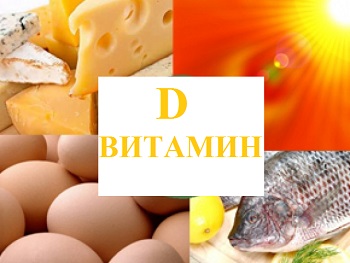 Образуется этот витамин под воздействием солнечных лучей, для этого обязательно надо находиться на улице при дневном свете не менее 15-ти минут с открытыми участками тела.В небольших количествах он содержится и в некоторых продуктах. Это вещество было выделено Мак-Коллумом в 1921 году, когда он проводил опыты с жиром трески.Для чего нужен витамин ДВитамин Д нужен для:— формирования опорно-двигательного аппарата— поддержания необходимого уровня фосфора и кальция— ускорения регенерации после переломов и ушибов— улучшения состояния ногтей, волос и зубов— укрепления сердечной мышцы— стабилизации артериального давления— повышения иммунитета— улучшения работы щитовидной железыВитамин Д для детейДетский организм часто испытывает острую потребность в витамине Д во время бурного роста и формирования опорно-двигательной системы. Дефицит витамина ведет к рахиту, довольно серьезному заболеванию, которое сказывается не только на формировании костно-мышечной массы, но и значительно истощает организм.Витамин Д для взрослыхРаньше считалось, что витамин Д необходим только детям, но сегодня врачи говорят и о пользе этого витамина для взрослых людей. Когда организм получает его в достаточном количестве, то можно предотвратить болезни почек, печени, нервной и костной систем. Можно предотвратить даже рак, так как нормальный уровень витамина Д препятствует появлению и росту раковых клеток.Зачем витамин Д нужен женщинам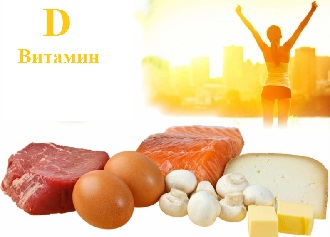 Женщинам этот  витамин нужно особенно в период полового созревания, кормления грудью и беременности. В такие моменты организм испытывает усиленные нагрузки. Недостаток витамина плохо отражается на работе всего организма, так как происходит Недостаток витамина Д у беременных может осложнить течение беременности, а также негативно сказаться на развитии плода.Симптомы недостатка витамина Д у взрослыхНачальный этап недостатка витамина Д может пройти незамеченным, так как общую слабость и боли в суставах человек может списывать на что-то другое (переутомление, недосыпание, повышенные физические нагрузки). Редко вызывает беспокойство и повышенное потоотделение в районе головы, что тоже является признаком недостатка витамина. Но когда витамина Д уже начинает ощутимо не хватать, могут возникнуть следующие симптомы:— спазмы и судороги в мышцах— боли в суставах и мышцах— головные боли— расстройство работы пищеварительного тракта— повышение артериального давления— общая слабость и повышенная усталость— снижение остроты зрения— ухудшение памяти и снижение концентрации внимания— развитие кариеса, ломкость и выпадение зубовВ дальнейшем это может привести к серьезным проблемам со здоровьем. Могут возникнуть сердечно-сосудистые заболевания, остеопороз и патологии костно-мышечной системы, эндокринные расстройства, заболевания половой сферы, нарушение обмена веществ.В каких продуктах питания содержится витамин ДТаких продуктов не так уж много, к сожалению. Он практически отсутствует во фруктах и овощах, поэтому вегетарианцам и сыроедам следует регулярно принимать витамин Д.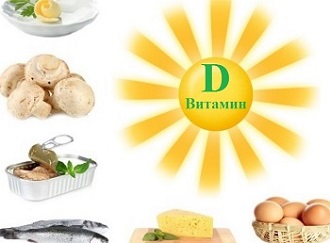 Витамин Д находится в продуктах животного происхождения. Много его в рыбьем жире, шпротах, лососе, жирной сельди, черной икре, скумбрии, горбуше. Также витамин Д содержится в брынзе, твердых сырах, желтках яиц, грибах (сморчки, лисички), сулугуни и адыгейском сыре,  козьем молоке, сливках, сметане.Но следует учитывать и некоторые правила хранения продуктов. При длительном нахождении на свету при открытом доступе кислорода витамин Д разрушается.Передозировка витамина ДПеред применением желательно проконсультироваться с врачом и сдать анализ, чтобы точно знать, есть ли у вас дефицит этого витамина.Риск развития побочных эффектов практически исключен при соблюдении дозировки. Если во время применения препарата у вас возникают головные боли, тошнота, дискомфорт в мышцах и скачки давления, то его надо отменить или снизить дозировку.Избыток витамина, как и его недостаток не менее опасен для здоровья. Передозировка может привести к тахикардии, потере аппетита, расстройству работы пищеварительной и нервной систем.Пейте правильный и полезный рыбий жир или витамин Д в любом виде, гуляйте на свежем воздухе и будьте здоровы!